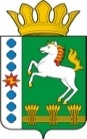 КОНТРОЛЬНО-СЧЕТНЫЙ ОРГАН ШАРЫПОВСКОГО РАЙОНАКрасноярского краяЗаключениена проект Постановления администрации Новоалтатского сельсовета «О внесении изменений в Постановление администрации Новоалтатского сельсовета от 30.10.2013 № 83-п «Об утверждении муниципальной программы Новоалтатского сельсовета «Обеспечение транспортной доступности и коммунальными услугами граждан»  (в ред. от 26.11.2019 № 68-п, от 08.06.2020 № 29-п)24 июля 2020 год     				            	      	                     № 71Настоящее экспертное заключение подготовлено Контрольно – счетным органом Шарыповского района на основании ст. 157 Бюджетного  кодекса Российской Федерации, ст. 9 Федерального закона от 07.02.2011 № 6-ФЗ «Об общих принципах организации и деятельности контрольно – счетных органов субъектов Российской Федерации и муниципальных образований», ст. 5 Решения Шарыповского районного Совета депутатов от 20.09.2012 № 31/289р «О внесении изменений и дополнений в Решение Шарыповского районного Совета депутатов от 21.06.2012 № 28/272р «О создании Контрольно – счетного органа Шарыповского района» (в ред. от 20.03.2014 № 46/536р, от 25.09.2014 № 51/573р, от 26.02.2015 № 56/671р, от 09.11.2017 № 19/197р), пункт 1.2.3 Соглашения от 01.01.2015 «О передаче Контрольно-счетному органу Шарыповского района полномочий Контрольно-счетного органа Новоалтатского  сельсовета по осуществлению внешнего муниципального финансового контроля» и в соответствии со стандартом организации деятельности Контрольно-счетного органа Шарыповского района СОД 2 «Организация, проведение и оформление результатов финансово-экономической экспертизы проектов Решений Шарыповского районного Совета депутатов и нормативно-правовых актов по бюджетно-финансовым вопросам и вопросам использования муниципального имущества и проектов муниципальных программ» утвержденного приказом Контрольно-счетного органа Шарыповского района от 16.12.2013 № 29.          Представленный на экспертизу проект Постановления администрации Новоалтатского сельсовета «О внесении изменений в Постановление администрации Новоалтатского сельсовета от 30.10.2013 № 83-п «Об утверждении муниципальной программы Новоалтатского сельсовета «Обеспечение транспортной доступности и коммунальными услугами граждан» (в ред. от  26.11.2019 № 68-п, от 08.06.2020 № 29-п)  направлен в Контрольно – счетный орган Шарыповского района 23 июля 2020 года, разработчиком данного проекта Постановления является администрации Новоалтатского сельсовета Шарыповского района.Основанием для разработки муниципальной программы являются:- статья 179 Бюджетного кодекса Российской Федерации;- Постановление администрации Новоалтатского сельсовета от 26.07.2013 № 53-п «Об утверждении Порядка принятия решений о разработке муниципальных программ Новоалтатского сельсовета, их формировании и реализации» (в ред. от 28.02.2017 № 5-п, от 28.11.2017 № 79-п);- распоряжение администрации Новоалтатского сельсовета от 31.07.2013  № 33-р «Об утверждении перечня муниципальных программ Новоалтатского  сельсовета».Ответственный исполнитель муниципальной программы администрация Новоалтатского сельсовета.Соисполнители муниципальной программы отсутствуют.Подпрограммами муниципальной программы являются:«Модернизация, реконструкция и капитальный ремонт объектов коммунальной инфраструктуры, жилья и благоустройства территории».«Проведение мероприятий, направленных на сохранение и улучшение транспортно – эксплуатационного состояния улично – дорожной сети сельского поселения».«Обращение с твердыми бытовыми, промышленными и биологическими отходами на территории поселения».Целью муниципальной программы является повышение качества предоставления жилищно – коммунальных услуг населению и улучшение транспортно – эксплуатационного состояния дорог местного значения.Мероприятие проведено 23-24 июля 2020 года.В ходе подготовки заключения Контрольно – счетным органом Шарыповского района были проанализированы следующие материалы:- проект Постановления администрации Новоалтатского сельсовета «О внесении изменений в постановление администрации Новоалтатского сельсовета от 30.10.2013 № 83-п «Об утверждении муниципальной программы Новоалтатского сельсовета «Обеспечение транспортной доступности и коммунальными услугами граждан» (в ред. от 26.11.2019 № 68-п, от 08.06.2020 № 29-п);- паспорт муниципальной программы Новоалтатского сельсовета «Обеспечение транспортной доступности и коммунальными услугами граждан».Рассмотрев представленные материалы к проекту Постановления муниципальной программы «Обеспечение транспортной доступности и коммунальными услугами граждан» установлено следующее:В соответствии с проектом паспорта Программы происходит изменение по строке (пункту) «Информация по ресурсному обеспечению программы, в том числе в разбивке по источникам финансирования, по годам реализации программы», после внесения изменений строка  будет читаться:Увеличение объемов бюджетных ассигнований на реализацию муниципальной программы в сумме 3 266 311,00 руб. (5,39%), в том числе:- за счет средств краевого бюджета в сумме 819 242 ,00 руб. (1,52%);- за счет средств районного бюджета в сумме 2 447 069,00 руб. (238,89%).Вносятся изменения в  подпрограмму 1 «Модернизация, реконструкция и капитальный ремонт объектов коммунальной инфраструктуры, жилья и благоустройства территории» муниципальной программы, после внесения изменений в подпрограмму 1 строка «Объемы и источники финансирования подпрограммы» будет читаться:Увеличение бюджетных ассигнований по подпрограмме «Модернизация, реконструкция и капитальный ремонт объектов коммунальной инфраструктуры, жилья и благоустройства территории» в сумме 3 173 129,00 руб. (142,27%), в том числе:Увеличение за счет средств краевого бюджета в сумме 726 060,00 руб. (1,51%) на содействие развитию налогового потенциала. Увеличение за счет средств районного бюджета в сумме 2 447 069,00 руб. (347,81%),  из них:- в сумме  62 555,00 руб.  на текущий ремонт сетей теплоснабжения по ул. Школьная у ТК-1, водоснабжения к жилому дому по ул. Советская, 16-2 в с. Новоалтатка;- в сумме 268 695,00 руб. на текущий ремонт сетей теплоснабжения к жилым домам по                          ул. Советская  № 4, № 6, № 9, № 16, № 22; ул. Кольцевая - № 5; ул. Тупиковая - № 5; ул. Школьная (трасса) и водоснабжения по ул. Советская - № 38; ул. Западная, ВК-10 в с. Новоалтатка;- в сумме 1 669 165,00 руб. на текущий ремонт сетей теплоснабжения от котельной до ТК-1 по  ул. Школьная в с. Новоалтатка;- в сумме 144 660,00 руб. на текущий ремонт сетей водоснабжения к жилому дому по                       ул. Советская № 6, сетей теплоснабжения по ул. Восточная № 7 и замена отсечных кранов у жилых домов № 1, № 2, № 3, № 7, № 11 по ул Восточная и по ул. Школьная к домам № 1,             № 11, № 13, № 22 в с. Новоалтатка;- в сумме 301 994,00 руб. на текущий ремонт сетей водоснабжения от ВК-14 до ВК-15 и к жилому дому № 11 по ул. Школьная в с. Новоалтатка Новоалтатка.Перераспределены денежные средства в сумме 16 920,00 руб. на мероприятие «Содержание и ремонт детских площадок» с мероприятия «Реализация проектов по благоустройству территорий поселений» в сумме 15 000,00 руб. и с мероприятия «Реализация проектов по решению вопросов местного значения сельских поселений» в сумме 1 920,00 руб. Вносятся изменения в  подпрограмму 2 «Проведение мероприятий, направленных на сохранение и улучшение транспортно – эксплуатационного состояния улично – дорожной сети сельского поселения» муниципальной программы, после внесения изменений в подпрограмму 2 строка «Объемы и источники финансирования подпрограммы» будет читаться:Увеличение бюджетных ассигнований по подпрограмме «Проведение мероприятий, направленных на сохранение и улучшение транспортно – эксплуатационного состояния улично – дорожной сети сельского поселения»  за счет средств краевого бюджета в сумме 93 182,00 руб. (1,33%) на реализацию мероприятий, направленных на повышение безопасности дорожного движения.При проверке правильности планирования и составления проекта Постановления  нарушений не установлено.Рассмотрев представленные материалы к проекту Постановления  Контрольно-счётный  орган  предлагает Администрации Новоалтатского сельсовета утвердить изменения, вносимые в постановление Администрации Новоалтатского сельсовета «О внесении изменений в постановление администрации Новоалтатского сельсовета от 30.10.2013 № 83-п «Об утверждении муниципальной программы Новоалтатского сельсовета «Обеспечение транспортной доступности и коммунальными услугами граждан» (в ред. от 26.11.2019 № 68-п, от 08.06.2020 № 29-п).Аудитор Контрольно – счетного органа						И.В. ШмидтРесурсное обеспечение муниципальной программы Предыдущая редакцияПостановленияПредлагаемая редакция(Проект Постановления) Ресурсное обеспечение муниципальной программы Общий объем бюджетных ассигнований на реализацию муниципальной программы  составляет  60 641 437,70 руб. в том числе:за счет средств краевого бюджета 53 804 400,00 руб. из них:2020 год – 49 835 796,00 руб.;2021 год – 1 974 698,00 руб.;2022 год – 1 993 906,00 руб.за счет средств районного бюджета 1 024 370,00 руб. из них:2020 год – 863 970,00 руб.;2021 год – 160 400,00 руб.;2022 год – 0,00 руб. за счет средств бюджета поселения 5 812 667,70 руб., из них:2020 год – 2 345 694,90 руб.;2021 год – 1 736 386,40 руб.;2022 год – 1 730 586,40 руб.в том числе за счет средств дорожного фонда 7 003 234,35 руб., из них:2020 год – 2 251 330,35 руб.;2021 год – 2 358 398,00 руб.;2022 год – 2 393 506,00 руб.Общий объем бюджетных ассигнований на реализацию муниципальной программы  составляет  63 907 748,70 руб. в том числе:за счет средств краевого бюджета 54 623 642,00 руб. из них:2020 год – 50 655 038,00 руб.;2021 год – 1 974 698,00 руб.;2022 год – 1 993 906,00 руб.за счет средств районного бюджета 3 471 439,00 руб. из них:2020 год – 3 311 039,00 руб.;2021 год – 160 400,00 руб.;2022 год – 0,00 руб. за счет средств бюджета поселения 5 812 667,70 руб., из них:2020 год – 2 345 694,90 руб.;2021 год – 1 736 386,40 руб.;2022 год – 1 730 586,40 руб.в том числе за счет средств дорожного фонда 7 096 416,35 руб., из них:2020 год – 2 344 512,35 руб.;2021 год – 2 358 398,00 руб.;2022 год – 2 393 506,00 руб. Объемы и источники финансирования подпрограммы  Предыдущая редакция подпрограммы Предлагаемая редакция подпрограммы(Проект Постановления) Объемы и источники финансирования подпрограммы  Общий объем бюджетных ассигнований на реализацию подпрограммы  составит  53 317 403,35 руб., в том числе:за счет средств краевого бюджета  47 994 350,00 руб. из них:2020 год – 47 994 350,00 руб.;2021 год – 0,00 руб.;2022 год – 0,00 руб.за счет средств районного бюджета 703 570,00 руб. из них:2020 год – 703 570,00 руб.;2021 год – 0,00 руб.;2022 год – 0,00 руб. за счет средств бюджета поселения          4 619 483,35 руб., из них:2020 год – 1 935 810,55 руб.;2021 год – 1 352 686,40 руб.;2022 год – 1 330 986,40 руб.Общий объем бюджетных ассигнований на реализацию подпрограммы  составит  56 490 532,35 руб., в том числе:за счет средств краевого бюджета  48 720 410,00 руб. из них:2020 год – 48 720 410,00 руб.;2021 год – 0,00 руб.;2022 год – 0,00 руб.за счет средств районного бюджета 3 150 639,00 руб. из них:2020 год – 3 150 639,00 руб.;2021 год – 0,00 руб.;2022 год – 0,00 руб. за счет средств бюджета поселения          4 619 483,35 руб., из них:2020 год – 1 935 810,55 руб.;2021 год – 1 352 686,40 руб.;2022 год – 1 330 986,40 руб. Объемы и источники финансирования подпрограммы  Предыдущая редакция подпрограммы Предлагаемая редакция подпрограммы(Проект Постановления) Объемы и источники финансирования подпрограммы  Общий объем бюджетных ассигнований на реализацию подпрограммы  составит  7 003 234,35 руб., в том числе:за счет средств краевого бюджета  5 810 050,00 руб. из них:2020 год – 1 841 443,00 руб.;2021 год – 1 974 698,00 руб.;2022 год – 1 993 906,00 руб.за счет средств бюджета поселения  1 193 184,35 руб., из них:2020 год – 409 884,35 руб.;2021 год – 383 700,00 руб.;2022 год – 399 600,00 руб.в том числе средства дорожного фонда – 7 096 416,35 руб., из них:2020 год – 2 344 512,35 руб.;2021 год – 2 358 398,00 руб.;2022 год – 2 393 506,00 руб. Общий объем бюджетных ассигнований на реализацию подпрограммы  составит  7 096 416,35 руб., в том числе:за счет средств краевого бюджета  5 903 232,00 руб. из них:2020 год – 1 934 232,00 руб.;2021 год – 1 974 698,00 руб.;2022 год – 1 993 906,00 руб.за счет средств бюджета поселения  1 193 184,35 руб., из них:2020 год – 409 884,35 руб.;2021 год – 383 700,00 руб.;2022 год – 399 600,00 руб.в том числе средства дорожного фонда – 7 096 416,35 руб., из них:2020 год – 2 344 512,35 руб.;2021 год – 2 358 398,00 руб.;2022 год – 2 393 506,00 руб.